Hosting 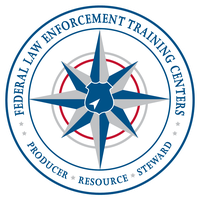 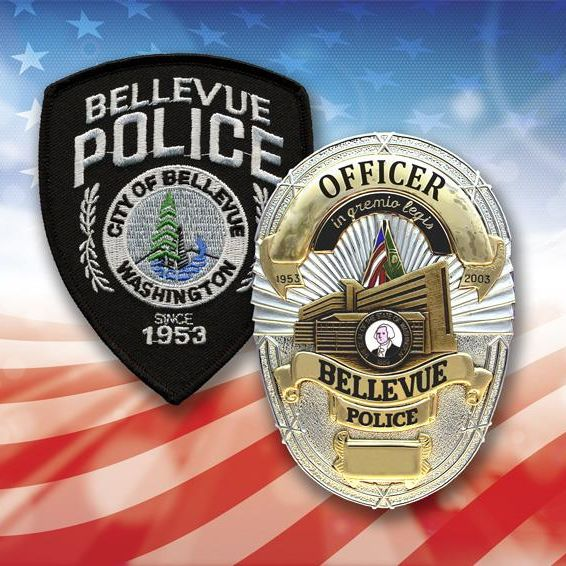                  Federal Law Enforcement                   Training CentersTactical Medical for First Responders CourseThe Tactical Medical for First Responders program is designed to define a Medical Threat Assessment, to include a medical plan for a tactical operation. Students will learn how to apply techniques to control life threatening bleeding during Care under Fire in a (HOT ZONE). Additionally, they will perform techniques to treat life threatening and non-life threatening injuries during Tactical Field Care in a (WARM ZONE). During the program students will demonstrate lifting, moving and extricating victims from a tactical or hostile environment during Tactical Evacuation Care.August 20, 2021  -   07:30 to 1700The Bellevue Public Safety Training Center1838 116th Ave NEBellevue, WA 98001Point of Contact: BPD Cpl. A. Romero – HROMERO@Bellevuewa.govFLETC: https://www.fletc.gov/tactical-medical-first-respondersNo Cost to Attend for LEOsLimited to 24 attendees 